T.C.ORTACA KAYMAKAMLIĞIİLÇE MİLLİ EĞİTİM MÜDÜRLÜĞÜATATÜRK İLKOKULU/ATATÜRK ORTAOKULUTEMİZ SINIF TEMİZ OKUL PROJESİ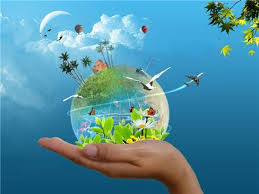 2015-2016“TEMİZ SINIF TEMİZ OKUL” PROJESİ“TEMİZ SINIF TEMİZ OKUL” PROJESİUYGULAMA Okulumuzda, her iki haftada bir sınıfımız temizlik ve düzenine göre değerlendirilerek  "Okulun en temiz sınıfı" seçilecektir. Puanlama kulüpteki görevli öğrenciler tarafından yapılarak, verilen puanların ortalaması alınacak ve En yüksek puanı alan sınıf en temiz sınıf seçilecektir. Seçilmiş olan sınıfa kulübümüzce bir plaket verilecek ve iki hafta boyunca bu plaket bu sınıfta kalacaktır. En temiz sınıf seçilmiş olan sınıf diğer haftalarda da tekrar seçilebilir. Seçimler her iki hafta bir yapılacaktır. Seçilmiş olan en temiz sınıf okulumuzun web sayfasında yayınlanır ve ilan panosunda duyurulur. Puanlamada her kriter için (en az 1 en fazla 10 puan verilir ) değerlendirme 100 puan üzerinden yapılır.  İBRAHİM KAPLANOKUL MÜDÜRÜ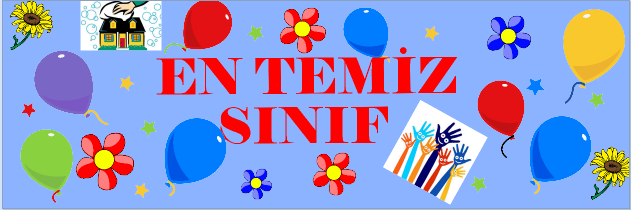 PROJENİN ADI:TEMİZ SINIF TEMİZ OKULPROJE SLOGANITEMİZ ELLER SAĞLIKLI NESİLLERPROJENİN GEREKÇESİOkulumuz öğrencilerine temizlik bilincinin kazandırılması, Daha temiz bir sınıf ve okul ortamı oluşturulması Öğrencilerimizin temizliğe önem verme ve çevresini temiz tutma alışkanlığı kazanmaları PROJENİN HEDEFLERİ1.Kişisel temizlik ve çevre temizliği konularını küçük yaşlardan itibaren aile veokul desteği ile kazanmak.2.Öğrencilere temizlikle ilgili verilecek uygulamalı eğitimler ile bilgi ve bilinç düzeyini yükseltmek3.Öğrencilerimizin kendilerinden beklenen okul içi rollerini gerçekleştirebilme fırsatını sunmak.4.Çevre bilinci ve temizliğin önemini içselleştirmek.KAPSAMAtatürk İlkokulu ve Atatürk Ortaokulu idarecileri, öğretmenleri ve öğrencileriDAYANAKMilli Eğitim Temel KanunuOkullar Hayat Olsun ProjesiBeyaz Bayrak ProjesiPROJE EKİBİİbrahim KAPLAN- Okul MüdürüAli TOPCU-Müdür YardımcısıTacettin KAROL-Müdür YardımcısıBelgin DİRMİLLİ- Sınıf ÖğretmeniAslı Alev TIMBIL- İngilizce ÖğretmeniPROJE PAYDAŞLARIİlçe Milli Eğitim MüdürlüğüOkul YönetimiOkulumuzdaki ÖğretmenleriOkulumuzdaki ÖğrencileriPROJESİ YÜRÜTECEK KURUM VE KURULUŞLAROkulumuz Proje ekibi  Sağlık, Temizlik Kulübü öğretmen ve öğrencileriPROJENİN MALİYETİYapılacak çalışmalar esnasında ortaya çıkabilecek kaynak ihtiyacı, Atatürk İlk-Ortaokulu okul aile birliği tarafından karşılanacaktır.ATÜRK İLKOKULU ve ORTAOKULU“TEMİZ SINIF, TEMİZ OKUL” KAMPANYASIDEĞERLENDİRME KRİTERLERİATÜRK İLKOKULU ve ORTAOKULU“TEMİZ SINIF, TEMİZ OKUL” KAMPANYASIDEĞERLENDİRME KRİTERLERİATÜRK İLKOKULU ve ORTAOKULU“TEMİZ SINIF, TEMİZ OKUL” KAMPANYASIDEĞERLENDİRME KRİTERLERİATÜRK İLKOKULU ve ORTAOKULU“TEMİZ SINIF, TEMİZ OKUL” KAMPANYASIDEĞERLENDİRME KRİTERLERİSIRA SINIFIN ADI:  ÖLÇÜTLER ÇOK KÖTÜ 1 KÖTÜ 2 ORTA 5 İYİ 7 ÇOK İYİ 10 1 Sıra gözlerinin, üst ve alt kısımlarının temizliği 2 Sıraların ve çantaların düzeni   3 Öğretmen masasının temizliği ve düzeni 4 Sınıf içi temizlik (zemin ve köşeler) 5 Sınıfın düzenli havalandırılması 6 Yazı tahtasının temizliği   7 Sınıf panolarının temizliği ve düzeni 8 Cam ve cam pervazlarının temizliği 9 Duvarların temizliği ve perdelerin düzeni 10 Çöp kutusunun ve çevresinin temizliği ve geri dönüşüme verilen önem 